
ОГКОУ «Школа-интернат №16»  г. УльяновскФИО: Борисенко Надежда Александровна           Курс внеурочной деятельности: «В мире информации. Работаем с информационными   источниками» для детей с задержкой психического развития.                                              Тема занятия: «Грамоте учиться - всегда пригодится»1 «В» классг. Ульяновск 2022 г.Технологическая карта занятияТип занятия: внеурочная деятельностьТема занятия: Грамоте учиться – всегда пригодится.Цель занятия: мотивировать обучающихся на учебную деятельность, создать условия для личностного развития и закрепления полученных знаний, развитие познавательных способностей обучающихся.Учебные задачи, направленные на достижение личностных результатов обучения: формировать уверенность в своих силах, критичность и самостоятельность решения, целеустремленность, умение взаимодействовать с коллективом.Учебные задачи, направленные на достижение метапредметных результатов обучения:Познавательные УУД: - находить в тексте информацию, необходимую для выполнения учебного задания;-создание условий для применения методов и приемов решения нестандартных заданий.Регулятивные УУД:-составлять кластер, используя полученную информацию;-анализировать информацию, представленную в виде диаграммы;-вносить данные в таблицу, используя информацию с диаграммы;-проявлять познавательную инициативу в учебном сотрудничестве.Коммуникативные УУД:- находить информацию, предъявленную в неявном виде, и на её основе отвечать на поставленные вопросы;-классифицировать объекты, устанавливая соответствие;-развивать способность сохранять доброжелательное отношение друг к другу, взаимоконтроль и взаимопомощь по ходу выполнения задания.Учебные задачи, направленные на достижение предметных результатов обучения: -активизировать включение обучающихся в продуктивную творческую деятельность, -развитие познавательной активности обучающихся, а также навыков контроля и самоконтроля.Оборудование урока: компьютер, экран, проектор, презентация, карточки с названиями учебных вещей для работы в паре.Содержание взаимодействия педагога и обучающихся№ п/пЭтапы урокаДеятельность учителяДеятельность обучающихсяФормируемые УУДОрганизационный момент-Здравствуйте! Наше занятие начнем с девиза.Мы – умные, мы – дружные, мы – внимательные!Мы – старательные! Хорошо мы учимся, всё у нас получится!Приветствуют учителя. Произносят вслух девиз.Личностные УУД: ответственно относятся к учебе, имеют мотивацию к учебной деятельности.Регулятивные УУД: принимают и сохраняют учебную задачу.Актуализация знаний.Постановка проблемыРебята, продолжить наш урок я хотела бы загадкой.– Я вам загадаю загадку, а отгадку вы найдёте Чёрный Ивашка,Деревянная рубашка.Где носом проведёт,Там и след кладёт. (Карандаш)Не куст, а с листочками,Не рубашка, а сшита,Не человек, а разговаривает. (Книга)Кто знает, как мы скажем одним словом все эти принадлежности? (Учебные вещи)Итак, на сегодняшнем занятии мы поговорим об учебных вещах, познакомимся с новым понятием.Дети отвечают на вопрос учителя.Коммуникативные УУД: умеют слушать учителя, отвечать на вопросы.Познавательные УУД:  Познавательные УУД: осуществлять актуализацию личного жизненного опыта; ориентироваться в своей системе знаний; границы знания/незнания); определять и формулировать проблему.Основной этап.Знакомство с новым материалом.-Откроем тетради на с.26. Прочитайте внимательно задание. 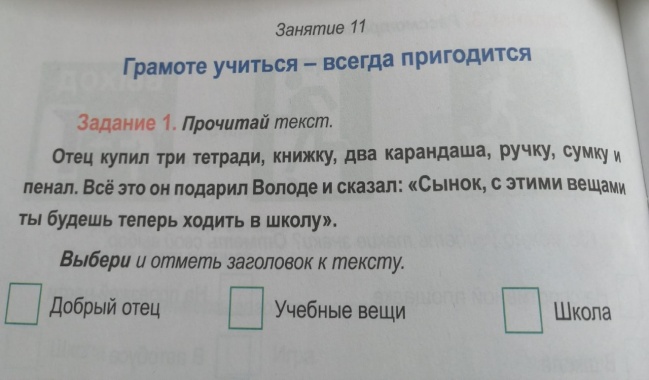 -Кира, что необходимо выполнить в задании?Прочитаем текст.-О чем говорится?-Какой заголовок подойдет к тексту? Почему?-Нам предстоит выполнить интересное задание.Посмотрите на свои парты. Сейчас вы поработаете в парах. Вспомним правило работы в паре.-Итак, перед вами расположены слова, но обратите внимание, что в центре есть ключевая фраза. Прочитайте ее.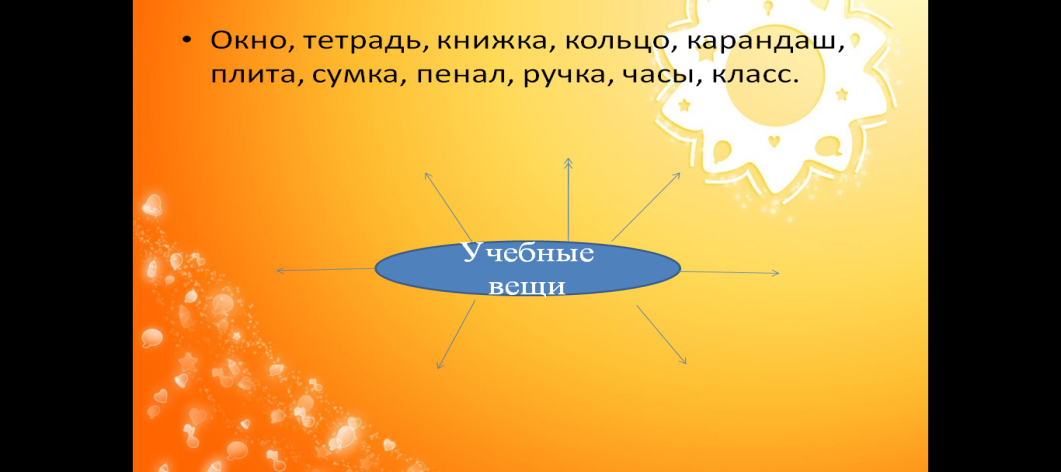 Ваша задача выбрать слова, которые относятся к учебным вещам и распределить их в виде солнышка.Слова: окно, тетрадь, книжка, кольцо, карандаш, плита, сумка, пенал, ручка, часы, класс.-Проверим, что у вас получилось.	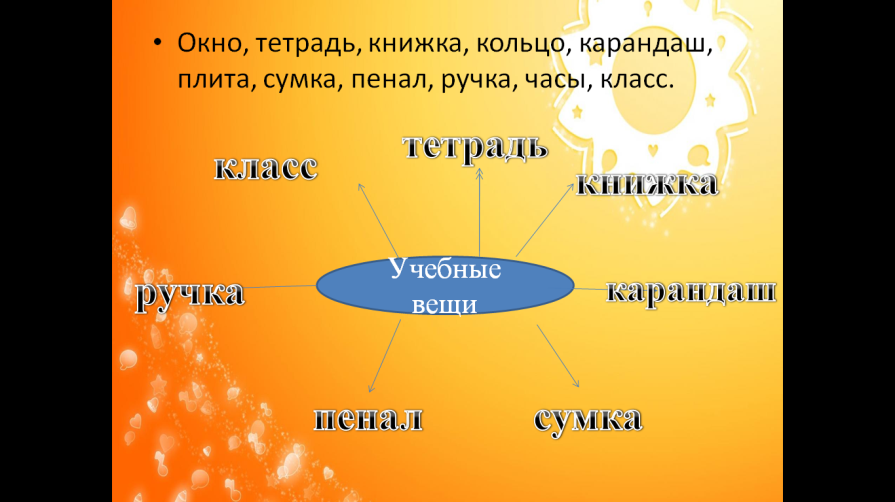 -Информацию можно расположить в виде «солнышка», при этом лучики будут давать нам необходимую информации. Такое информационное «солнышко» называют кластером. Прочитаем и закрепим понятие «кластер» на странице 26 .-Выполните самостоятельно задание 2. Найти в тексте нужную информацию и вписать ее в прямоугольники.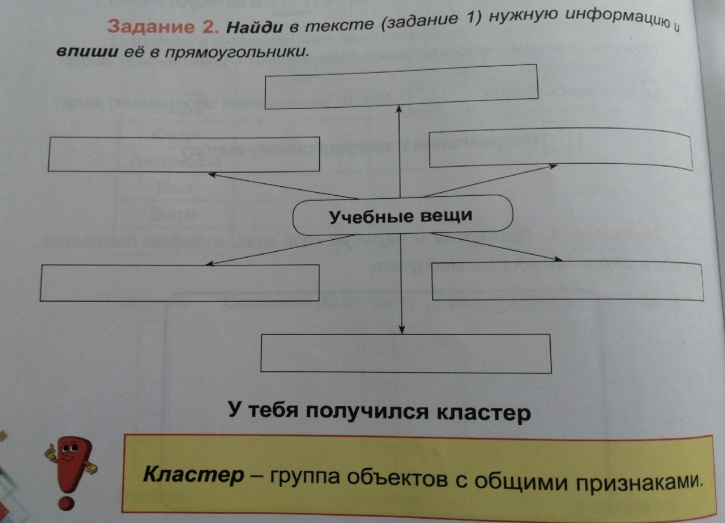 -Прочитать текст. Выбрать и отметить нужный заголовок к тексту.-Отвечают на вопросы.Вспоминают правило.- Учебные вещиСравнивают с образцом на доске.Выполняют задание.Личностные УУД: имеют положительное отношение к занятиям, сориентированными на проявление интереса к уроку.Познавательные УУД: умеют строить осознанное и произвольное речевое высказывание в устной форме.Познавательные УДД:Познавательные УУД:  формировать навыки поисковой, исследовательской деятельности;деятельности;  соотносить информацию, представленную в разных формах.Коммуникативные УУД:слушать и воспринимать речь других.формах;ФизкультминуткаНу-ка дружненько все встали.Ножками потопали.Ручками похлопали.Покрутились, повертелисьИ за парты все уселись.Глазки крепко закрываем,Дружно до 5 считаем.Открываем, поморгаемИ работать продолжаем.Выполняют движение за учителем.Регулятивные УУД: осуществляют пошаговый контроль своих действий, ориентируясь на показ движений учителя, а затем самостоятельно оценивают правильность выполнения действий. Закрепление пройденного материала. Работа со столбчатой диаграммой.-Посмотрите внимательно на с.27. Что вы видите?-Для чего нужна диаграмма? Какого она вида?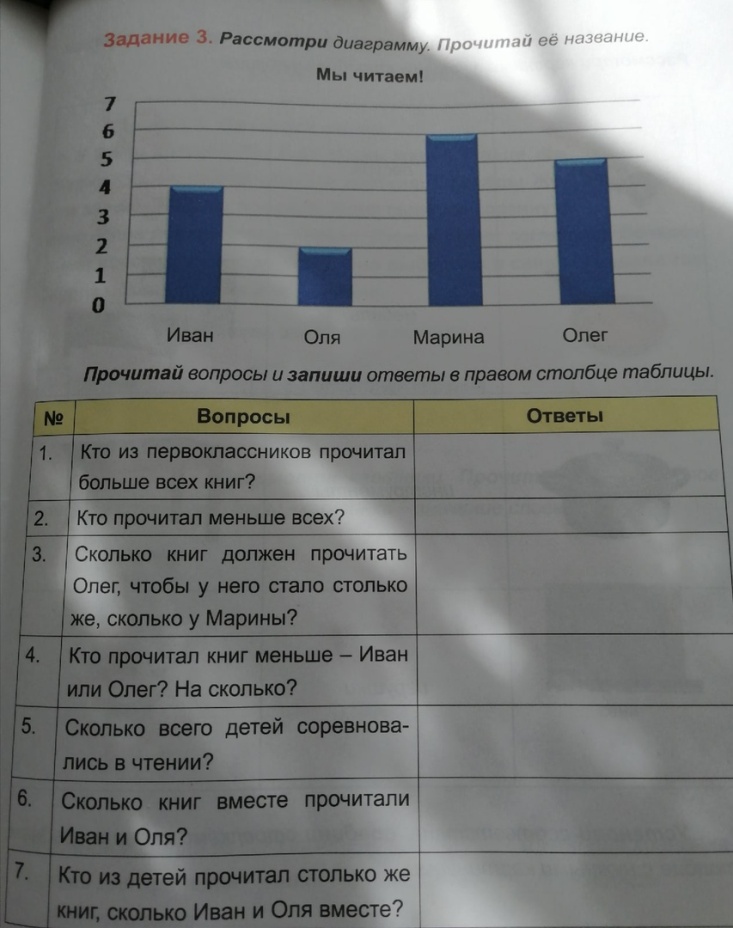 Работа в парах.-Выполним задание 3 на странице 27. Рассмотрим диаграмму.-Как она называется?-Прочитаем вопросы и запишем ответы в правом столбце таблицы.Самостоятельная работа на странице 28.-Выполните задание самостоятельно.Соедините стрелками слова в среднем столбце с нужными картинками.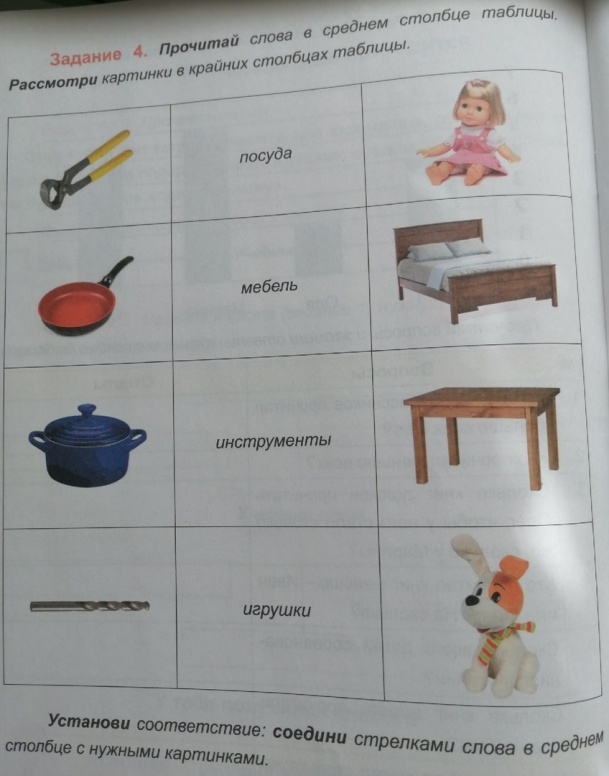 -Мы видим диаграмму и таблицу.- Диаграмма нужна для того, чтобы информацию было удобно сравнивать. У нас она столбчатая.-Мы читаем!Выполняют задание.Коммуникативные УУД: вступать в диалог, с достаточной полнотой и точностью выражать свои мысли.Регулятивные УУД: планировать своё действие; оценивать учебные действия в соответствии с поставленной задачей. Познавательные УУД: систематизировать, обобщать изученное.поставленной задачейЗаключительная часть.- Так почему же хорошо быть грамотным? -Что такое кластер?-Кому понравилось занятие и он не испытывал трудностей - похлопайте, кому было трудно- потопайте.Ответы детей.Регулятивные УУД: умение оценить результаты деятельности.Личностные УУД: осознавать успешность своей деятельности. Коммуникативные УУД: оформлять свои мысли в устной форме, отвечать на вопросы учителя; слышать и понимать речь других.